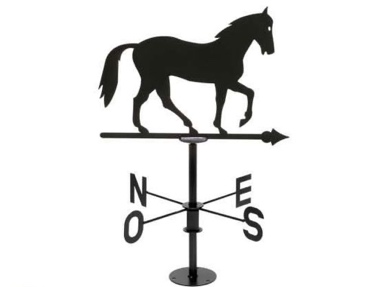 rÉponses aux dÉfis / ELEMENTS DE CONSTRUCTION Ne pas montrer les photos à votre enfant avant de faire l’expérience !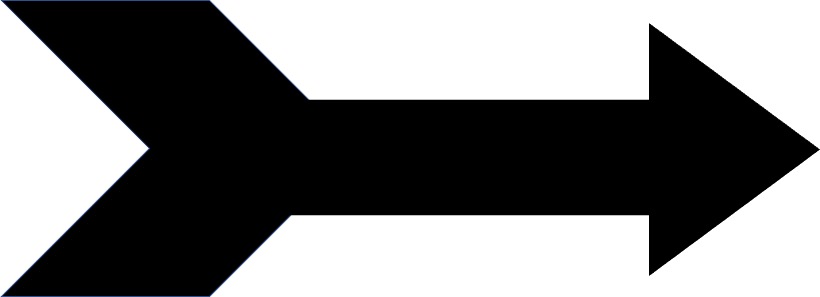 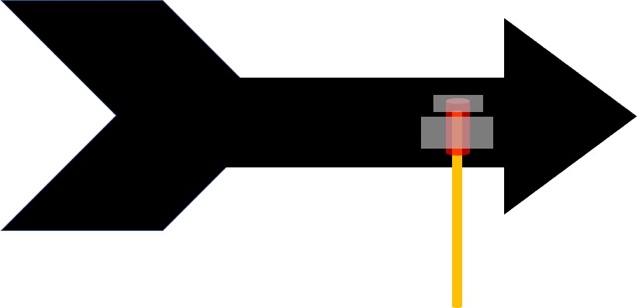 